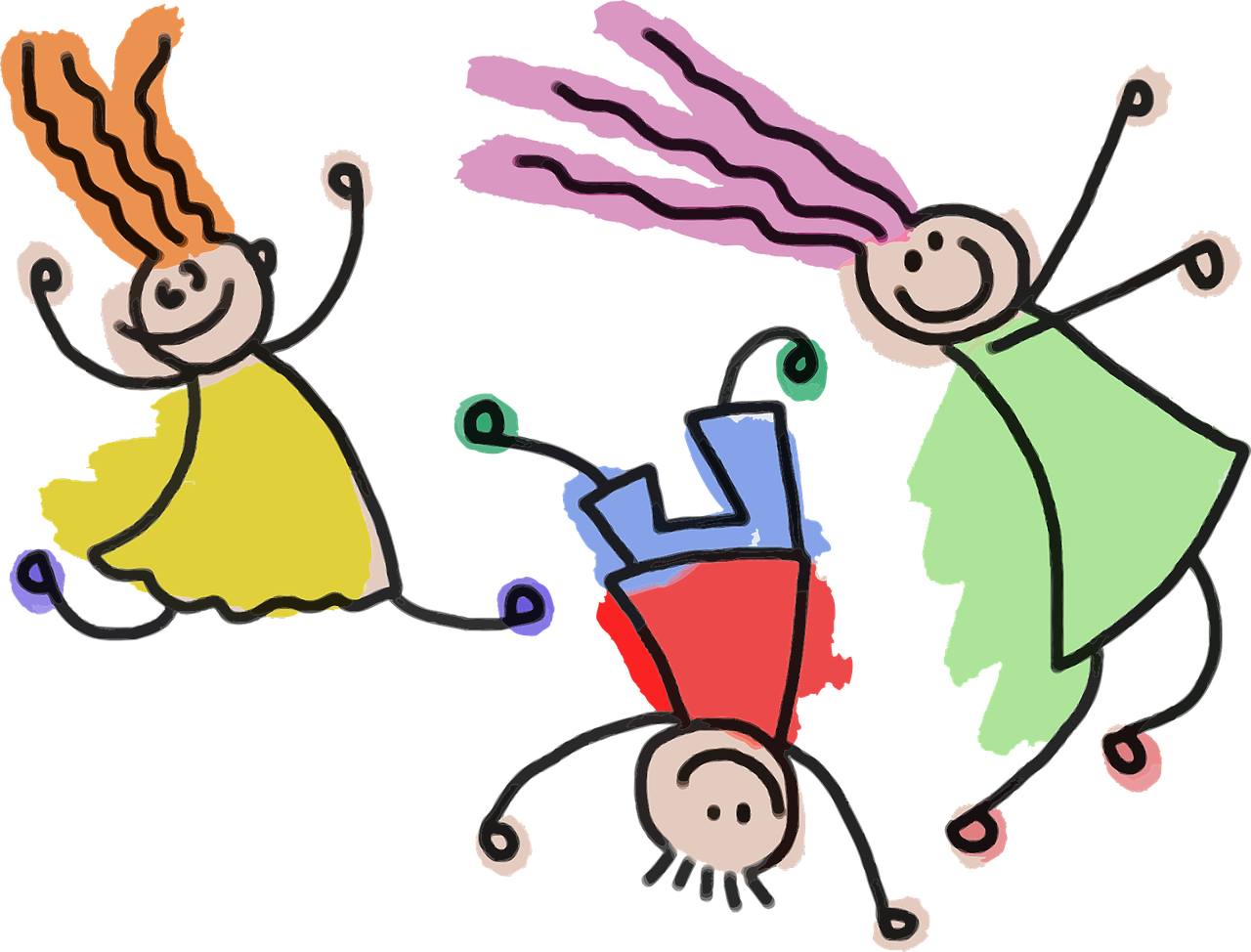 Hold-challengeudfordre dine klassekammerater 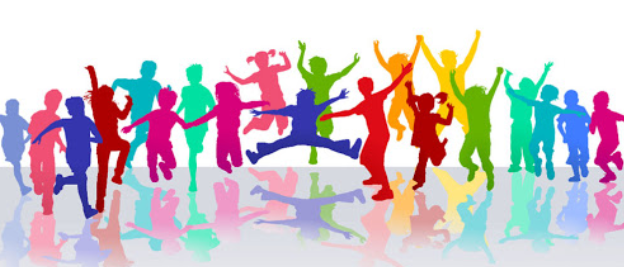 ”Hold-challenge” af Marianne Jungersen og udgivet på BubbleMindsHusk at indberette til Copydan, HVIS din skole er udvalgt som kontrolskole.Tak,fordi du hentede mit materiale Håber du og dine elever kan få glæde af det.Dette materiale er udarbejdet af Marianne Jungersen og udgivet på BubbleMinds.dkHvis du har spørgsmål eller kommentarer til mit materiale, er du megetvelkommen til at skrive til mig på: mari702d@viborgskoler.dk Husk, dette materiale er nu dit. Du kan tage materialet med dig, hvis duflytter skole. Du må gerne have materialet liggende på både dine computereog din tablet, og du må printe det til eget brug – og naturligvis gerne kopiere tildin egen undervisning. Men du må IKKE lave fildeling eller udlevere kopier til dine kollegaer og venner.Husk at indberette til Copydan, HVIS din skole er udvalgt som kontrolskole.Billederne i materialet er hentet herfra: PixabayHold-challengeSkridt:Skridt pr dag - skridtene er pointeneDet sportslige - kan laves en gang om dagen:Løbetur på 5 km - 1000 pointGåtur på 3 km - 1000 pointCykeltur på 10 km - 1000 pointGåtur i skoven med en fra familien - 1500 pointDet sociale - dokumenteres på video/billede - kan kun laves en gang:Støvsuge hele huset - 1200 pointMad til hele familien - en fra familien skal sige, at det er bedre end den mad i plejer at få …  - 1300 point*En lækker kop kaffe/te/kakao til en af dine forældre - 500 point.Bag en kage - 1200 pointSe en film med familien … OG der skal spise popkorn/chips/slik til - 1200 pointSpille et bræt- eller kortspil med familie - 1000 pointLav et opkald til dine bedsteforældre - 3000 pointRydde op på værelset - 2000 pointDe sjove - dokumenteres på video - kan kun laves en gang:Ice Bucket Challenge - 3000 pointSpise en (lille) chili - 1500 pointFlødebolle-challenge - spis en flødebolle, som står på gulvet uden at bruge hænderne - 1000 pointLag tøj - du får 100 point for hvert lag tøj, du kan tage på.Musik- eller dansevideo, hvor alle i gruppen er med - 5000 pointSkridt:Skridt pr dag - skridtene er pointeneDet sportslige - kan laves en gang om dagen:Løbetur på 5 km - 1000 pointGåtur på 3 km - 1000 pointCykeltur på 10 km - 1000 pointGåtur i skoven med en fra familien - 1500 pointDet sociale - dokumenteres på video/billede - kan kun laves en gang:Støvsuge hele huset - 1200 pointMad til hele familien - en fra familien skal sige, at det er bedre end den mad i plejer at få …  - 1300 point*En lækker kop kaffe/te/kakao til en af dine forældre - 500 point.Bag en kage - 1200 pointSe en film med familien … OG der skal spise popkorn/chips/slik til - 1200 pointSpille et bræt- eller kortspil med familie - 1000 pointLav et opkald til dine bedsteforældre - 3000 pointRydde op på værelset - 2000 pointDe sjove - dokumenteres på video - kan kun laves en gang:Ice Bucket Challenge - 3000 pointSpise en (lille) chili - 1500 pointFlødebolle-challenge - spis en flødebolle, som står på gulvet uden at bruge hænderne - 1000 pointLag tøj - du får 100 point for hvert lag tøj, du kan tage på.Musik- eller dansevideo, hvor alle i gruppen er med - 5000 point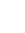 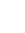 Marianne JungersenOverlund SkoleSkridt:Skridt pr dag - skridtene er pointeneDet sportslige - kan laves en gang om dagen:Løbetur på 5 km - 1000 pointGåtur på 3 km - 1000 pointCykeltur på 10 km - 1000 pointGåtur i skoven med en fra familien - 1500 pointDet sociale - dokumenteres på video/billede - kan kun laves en gang:Støvsuge hele huset - 1200 pointMad til hele familien - en fra familien skal sige, at det er bedre end den mad i plejer at få …  - 1300 point*En lækker kop kaffe/te/kakao til en af dine forældre - 500 point.Bag en kage - 1200 pointSe en film med familien … OG der skal spise popkorn/chips/slik til - 1200 pointSpille et bræt- eller kortspil med familie - 1000 pointLav et opkald til dine bedsteforældre - 3000 pointRydde op på værelset - 2000 pointDe sjove - dokumenteres på video - kan kun laves en gang:Ice Bucket Challenge - 3000 pointSpise en (lille) chili - 1500 pointFlødebolle-challenge - spis en flødebolle, som står på gulvet uden at bruge hænderne - 1000 pointLag tøj - du får 100 point for hvert lag tøj, du kan tage på.Musik- eller dansevideo, hvor alle i gruppen er med - 5000 pointSkridt:Skridt pr dag - skridtene er pointeneDet sportslige - kan laves en gang om dagen:Løbetur på 5 km - 1000 pointGåtur på 3 km - 1000 pointCykeltur på 10 km - 1000 pointGåtur i skoven med en fra familien - 1500 pointDet sociale - dokumenteres på video/billede - kan kun laves en gang:Støvsuge hele huset - 1200 pointMad til hele familien - en fra familien skal sige, at det er bedre end den mad i plejer at få …  - 1300 point*En lækker kop kaffe/te/kakao til en af dine forældre - 500 point.Bag en kage - 1200 pointSe en film med familien … OG der skal spise popkorn/chips/slik til - 1200 pointSpille et bræt- eller kortspil med familie - 1000 pointLav et opkald til dine bedsteforældre - 3000 pointRydde op på værelset - 2000 pointDe sjove - dokumenteres på video - kan kun laves en gang:Ice Bucket Challenge - 3000 pointSpise en (lille) chili - 1500 pointFlødebolle-challenge - spis en flødebolle, som står på gulvet uden at bruge hænderne - 1000 pointLag tøj - du får 100 point for hvert lag tøj, du kan tage på.Musik- eller dansevideo, hvor alle i gruppen er med - 5000 point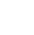 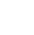 7. årgangSkridt:Skridt pr dag - skridtene er pointeneDet sportslige - kan laves en gang om dagen:Løbetur på 5 km - 1000 pointGåtur på 3 km - 1000 pointCykeltur på 10 km - 1000 pointGåtur i skoven med en fra familien - 1500 pointDet sociale - dokumenteres på video/billede - kan kun laves en gang:Støvsuge hele huset - 1200 pointMad til hele familien - en fra familien skal sige, at det er bedre end den mad i plejer at få …  - 1300 point*En lækker kop kaffe/te/kakao til en af dine forældre - 500 point.Bag en kage - 1200 pointSe en film med familien … OG der skal spise popkorn/chips/slik til - 1200 pointSpille et bræt- eller kortspil med familie - 1000 pointLav et opkald til dine bedsteforældre - 3000 pointRydde op på værelset - 2000 pointDe sjove - dokumenteres på video - kan kun laves en gang:Ice Bucket Challenge - 3000 pointSpise en (lille) chili - 1500 pointFlødebolle-challenge - spis en flødebolle, som står på gulvet uden at bruge hænderne - 1000 pointLag tøj - du får 100 point for hvert lag tøj, du kan tage på.Musik- eller dansevideo, hvor alle i gruppen er med - 5000 pointSkridt:Skridt pr dag - skridtene er pointeneDet sportslige - kan laves en gang om dagen:Løbetur på 5 km - 1000 pointGåtur på 3 km - 1000 pointCykeltur på 10 km - 1000 pointGåtur i skoven med en fra familien - 1500 pointDet sociale - dokumenteres på video/billede - kan kun laves en gang:Støvsuge hele huset - 1200 pointMad til hele familien - en fra familien skal sige, at det er bedre end den mad i plejer at få …  - 1300 point*En lækker kop kaffe/te/kakao til en af dine forældre - 500 point.Bag en kage - 1200 pointSe en film med familien … OG der skal spise popkorn/chips/slik til - 1200 pointSpille et bræt- eller kortspil med familie - 1000 pointLav et opkald til dine bedsteforældre - 3000 pointRydde op på værelset - 2000 pointDe sjove - dokumenteres på video - kan kun laves en gang:Ice Bucket Challenge - 3000 pointSpise en (lille) chili - 1500 pointFlødebolle-challenge - spis en flødebolle, som står på gulvet uden at bruge hænderne - 1000 pointLag tøj - du får 100 point for hvert lag tøj, du kan tage på.Musik- eller dansevideo, hvor alle i gruppen er med - 5000 point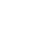 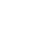 Registreres i et Excel-arkSkridt:Skridt pr dag - skridtene er pointeneDet sportslige - kan laves en gang om dagen:Løbetur på 5 km - 1000 pointGåtur på 3 km - 1000 pointCykeltur på 10 km - 1000 pointGåtur i skoven med en fra familien - 1500 pointDet sociale - dokumenteres på video/billede - kan kun laves en gang:Støvsuge hele huset - 1200 pointMad til hele familien - en fra familien skal sige, at det er bedre end den mad i plejer at få …  - 1300 point*En lækker kop kaffe/te/kakao til en af dine forældre - 500 point.Bag en kage - 1200 pointSe en film med familien … OG der skal spise popkorn/chips/slik til - 1200 pointSpille et bræt- eller kortspil med familie - 1000 pointLav et opkald til dine bedsteforældre - 3000 pointRydde op på værelset - 2000 pointDe sjove - dokumenteres på video - kan kun laves en gang:Ice Bucket Challenge - 3000 pointSpise en (lille) chili - 1500 pointFlødebolle-challenge - spis en flødebolle, som står på gulvet uden at bruge hænderne - 1000 pointLag tøj - du får 100 point for hvert lag tøj, du kan tage på.Musik- eller dansevideo, hvor alle i gruppen er med - 5000 pointSkridt:Skridt pr dag - skridtene er pointeneDet sportslige - kan laves en gang om dagen:Løbetur på 5 km - 1000 pointGåtur på 3 km - 1000 pointCykeltur på 10 km - 1000 pointGåtur i skoven med en fra familien - 1500 pointDet sociale - dokumenteres på video/billede - kan kun laves en gang:Støvsuge hele huset - 1200 pointMad til hele familien - en fra familien skal sige, at det er bedre end den mad i plejer at få …  - 1300 point*En lækker kop kaffe/te/kakao til en af dine forældre - 500 point.Bag en kage - 1200 pointSe en film med familien … OG der skal spise popkorn/chips/slik til - 1200 pointSpille et bræt- eller kortspil med familie - 1000 pointLav et opkald til dine bedsteforældre - 3000 pointRydde op på værelset - 2000 pointDe sjove - dokumenteres på video - kan kun laves en gang:Ice Bucket Challenge - 3000 pointSpise en (lille) chili - 1500 pointFlødebolle-challenge - spis en flødebolle, som står på gulvet uden at bruge hænderne - 1000 pointLag tøj - du får 100 point for hvert lag tøj, du kan tage på.Musik- eller dansevideo, hvor alle i gruppen er med - 5000 point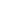 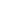 Dokumentation i padlet.Skridt:Skridt pr dag - skridtene er pointeneDet sportslige - kan laves en gang om dagen:Løbetur på 5 km - 1000 pointGåtur på 3 km - 1000 pointCykeltur på 10 km - 1000 pointGåtur i skoven med en fra familien - 1500 pointDet sociale - dokumenteres på video/billede - kan kun laves en gang:Støvsuge hele huset - 1200 pointMad til hele familien - en fra familien skal sige, at det er bedre end den mad i plejer at få …  - 1300 point*En lækker kop kaffe/te/kakao til en af dine forældre - 500 point.Bag en kage - 1200 pointSe en film med familien … OG der skal spise popkorn/chips/slik til - 1200 pointSpille et bræt- eller kortspil med familie - 1000 pointLav et opkald til dine bedsteforældre - 3000 pointRydde op på værelset - 2000 pointDe sjove - dokumenteres på video - kan kun laves en gang:Ice Bucket Challenge - 3000 pointSpise en (lille) chili - 1500 pointFlødebolle-challenge - spis en flødebolle, som står på gulvet uden at bruge hænderne - 1000 pointLag tøj - du får 100 point for hvert lag tøj, du kan tage på.Musik- eller dansevideo, hvor alle i gruppen er med - 5000 pointSkridt:Skridt pr dag - skridtene er pointeneDet sportslige - kan laves en gang om dagen:Løbetur på 5 km - 1000 pointGåtur på 3 km - 1000 pointCykeltur på 10 km - 1000 pointGåtur i skoven med en fra familien - 1500 pointDet sociale - dokumenteres på video/billede - kan kun laves en gang:Støvsuge hele huset - 1200 pointMad til hele familien - en fra familien skal sige, at det er bedre end den mad i plejer at få …  - 1300 point*En lækker kop kaffe/te/kakao til en af dine forældre - 500 point.Bag en kage - 1200 pointSe en film med familien … OG der skal spise popkorn/chips/slik til - 1200 pointSpille et bræt- eller kortspil med familie - 1000 pointLav et opkald til dine bedsteforældre - 3000 pointRydde op på værelset - 2000 pointDe sjove - dokumenteres på video - kan kun laves en gang:Ice Bucket Challenge - 3000 pointSpise en (lille) chili - 1500 pointFlødebolle-challenge - spis en flødebolle, som står på gulvet uden at bruge hænderne - 1000 pointLag tøj - du får 100 point for hvert lag tøj, du kan tage på.Musik- eller dansevideo, hvor alle i gruppen er med - 5000 point